ВАРИАНТ 1Подача заявления самостоятельно через портал «Догазификация»либо через «Единый портал государственных и муниципальных услуг» по    ссылке https://www.gosuslugi.ru/600339/1/form.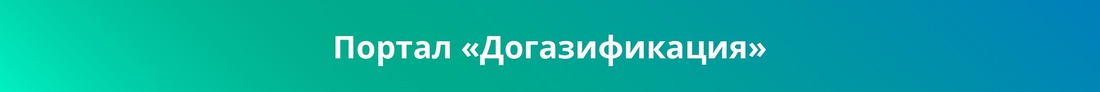 В рамках реализации Программы догазификации создан Портал Единого оператора газификации.На портале потребитель сможет:Подать заявку на подключениеОтследить статус заявкиОзнакомиться со списком необходимых документовРассчитать стоимость подключенияЗаказать сопутствующие услуги.ВАРИАНТ 2Подача заявления через администрацию сельского поселения Мулымья контактный телефон 8 34676 49306Подача заявления в ОАО «Шаимгаз» тел. 8 34676 33429.ПЕРЕЧЕНЬ ДОКУМЕНТОВа) ситуационный план; (администрация)в) копия документа, подтверждающего право собственности или иное предусмотренное законом основание на объект капитального строительства и (или) земельный участок, на котором расположены (будут располагаться) объекты капитального строительства заявителя. В случае если земельный участок принадлежит заявителю на ином законном основании, заявитель представляет согласие собственника земельного участка на использование этого участка на период строительства объектов сетей газораспределения. б) Паспорт гражданина РФ.